Name: ___________________________     	Date: ___________	 Period:  ________Secondary Math II 				13-3 HomeworkVolumes of Cylinders, cones and spheresFind the volume of each figure. 1.  A Cone with a radius 2 meters and a height of 9 meters. 2.  A sphere with a radius of 17 mi. 3. A cylinder with a diameter of 9 in and a height of 16 in.4.  A cylinder with a diameter of 6 in and a height of 13 in.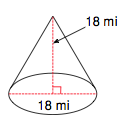 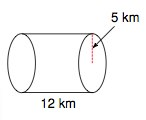 5.   						6. 					7.   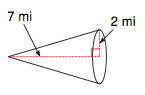 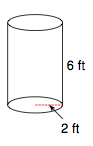 8.  						9.					10.  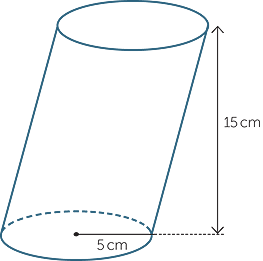 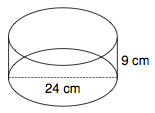 